◆練習試合…アプリーレ、バロンドール、FT○４／１１（土）　：３０分１本：４０分回し◆練習試合…アプリーレ、バロンドール、亀田中、室蘭ＳＣ、FT○４／１２（日）　：３０分１本：４０分回し　　〇亀田A移動あり○亀田中に移動していただくことになります。申し訳ありませんがよろしくお願いします。）○両日とも当該チームで臨機応変にお願いします。○チーム事情に合わせて下さい。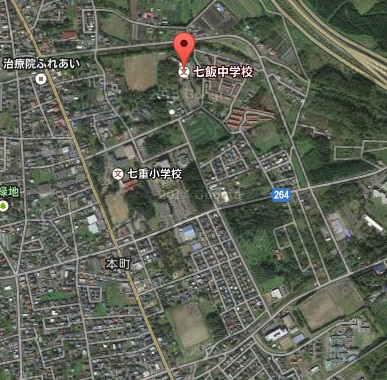 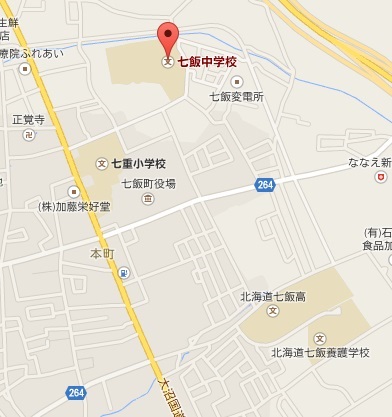 本町グランド（管理：ＦＴ）１０：１０～１０：４０ＦＴB・C　対　FTB・C１０：５０～１１：２０ＦＴA　対　アプリーレ１１：３０～１２：００ＦＴＡ　対　アプリーレ１２：１０～１２：４０ＦＴB・C　対　FTB・C１２：５０～１３：２０バロンドールA　対　アプリーレ１３：３０～１４：００バロンドールA　対　アプリーレ１４：１０～１４：４０バロンドールB　対　FTB・C１４：５０～１５：２０バロンドールB　対　FTB・C１５：３０～１６：００FTA　対　アプリーレ１６：１０～１６：４０バロンドールA　対　アプリーレ１６：５０～１７：２０バロンドールB　対　FTB・C亀田中本町グランド（管理：ＦＴ）１０：１０～１０：４０亀田Ａ　対　アプリーレＦＴＡ　対　室蘭A１０：５０～１１：２０亀田Ａ　対　アプリーレＦＴA　対　室蘭A１１：３０～１２：００亀田B　対　バロンドールBＦＴB・C　対　室蘭B１２：１０～１２：４０バロンドールA対アプリーレＦＴB・C　対　室蘭B１２：５０～１３：２０亀田B　対　アプリーレ亀田A　対　FTA１３：３０～１４：００亀田C　対　バロンドールB亀田A　対　室蘭A１４：１０～１４：４０バロンドールA対アプリーレ室蘭B　対　FTB・C１４：５０～１５：２０亀田B　対　アプリーレ亀田A　対　ＦＴA１５：３０～１６：００亀田B　対バロンドールA亀田A　対　室蘭A１６：１０～１６：４０亀田C　対バロンドールB室蘭B　対　FTB・C１６：５０～１７：２０亀田C　対　バロンドールB亀田A　対　FTA